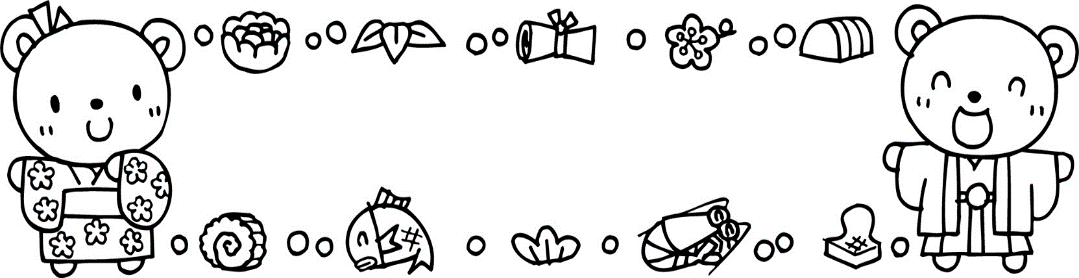 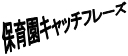 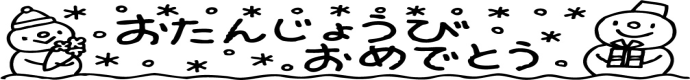 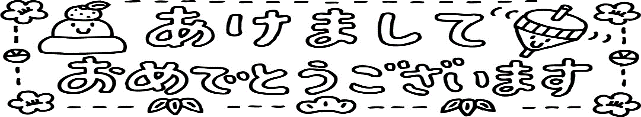 日曜曜内　　　容７木木ちびっ子ティータイム８金金新年子どもお楽しみ会13水水卒園記念写真撮影10：00～交通安全指導14木木からだ育て教室（5歳児）15金金防犯訓練18月月絵画教室（4.5歳児）20水　　水　　発育測定21木木誕生会（ちびっこ広場）10:30～22金金避難訓練26火サッカー教室（4.5歳児）サッカー教室（4.5歳児）28木ちびっ子ティータイム（4.5歳児）ちびっ子ティータイム（4.5歳児）29金保育参観・保護者会総会親子クッキング大島小学校半日入学（5歳児）保育参観・保護者会総会親子クッキング大島小学校半日入学（5歳児）